Číslo pojistné smlouvy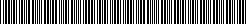 8603578111	*8603578111W001000*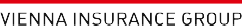 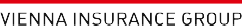 Kooperativa pojišťovna, a.s., Vienna Insurance Groupse sídlem Pobřežní 665/21, 186 00 Praha 8, Česká republika IČO: 47116617zapsaná v obchodním rejstříku vedeném Městským soudem v Praze, sp. zn. B 1897 (dále jen „pojistitel“)aMateřská škola Týn nad VltavouIČO: 60077204se sídlem: Hlinecká 729, 37501 Týn nad Vltavou (dále jen „pojistník“)zastupuje: Bc. Alena Marková, ředitelkaKorespondenční adresa je shodná s adresou sídla pojistníka.Kontaktní údaje:mobilní telefon: XXXXXe-mail: XXXXXtelefon: XXXXXuzavírajípodle zákona č. 89/2012 Sb., občanský zákoník, v platném znění, tento dodatek k pojistné smlouvě (dále jen "dodatek"), která spolu s pojistnými podmínkami nebo smluvními ujednáními pojistitele uvedenými v článku 1. tohoto dodatku a přílohami tohoto dodatku tvoří nedílný celek.T20 Z30960 P100.0 AG000 ID67562 rA MKNČLÁNEK 1.ÚVODNÍ USTANOVENÍPo změnách provedených tímto dodatkem je sjednaný rozsah pojištění následující:POJIŠTĚNÝPojištěným je pojistník.PŘEDMĚT ČINNOSTI POJIŠTĚNÉHOPředmět činnosti pojištěného ke dni uzavření tohoto dodatku zůstává beze změny a je vymezen pojistnou smlouvou ve znění před nabytím účinnosti tohoto dodatku.DOKUMENTY K POJISTNÉ SMLOUVĚPro pojištění sjednané touto smlouvou platí občanský zákoník a ostatní obecně závazné právní předpisy v platném znění, ustanovení pojistné smlouvy a následující pojistné podmínky / smluvní ujednání:VPP P-100/14 – Všeobecné pojistné podmínky pro pojištění majetku a odpovědnosti a dále:Zvláštní pojistné podmínkyZPP P-150/14 – pro živelní pojištěníZPP P-200/14 – pro pojištění pro případ odcizeníZPP P-600/14 – pro pojištění odpovědnosti za újmuDodatkové pojistné podmínkyDPP P-205/14 – upravující způsoby zabezpečeníSmluvní ujednání uvedená v příloze pojistné smlouvy ve znění tohoto dodatkuZSU-500/20 – Zvláštní smluvní ujednání k pojištění odpovědnosti za újmuDOBA TRVÁNÍ POJIŠTĚNÍPočátek změn provedených dodatkem: 31. 12. 2023Výroční den počátku pojištění: 31. 12. 2022Pojištění se sjednává na dobu jednoho pojistného roku. Pojištění se prodlužuje o další pojistný rok, pokud některá ze smluvních stran nesdělí písemně druhé smluvní straně nejpozději šest týdnů před uplynutím příslušného pojistného roku, že na dalším trvání pojištění nemá zájem. V případě nedodržení lhůty pro doručení sdělení uvedené v předchozí větě pojištění zaniká až ke konci následujícího pojistného roku, pro který je tato lhůta dodržena.Pojištění však zanikne nejpozději k 30. 12. 2027 po tomto dni již k prodloužení pojištění nedochází.ČLÁNEK 2.MÍSTA, ZPŮSOBY, PŘEDMĚTY A DRUHY POJIŠTĚNÍOBECNÁ UJEDNÁNÍ PRO POJIŠTĚNÍ MAJETKUPravidla pro stanovení výše pojistného plnění jsou podrobně upravena v pojistných podmínkách vztahujících se ke sjednanému pojištění a v dalších ustanoveních této pojistné smlouvy. Na stanovení výše pojistného plnění tedy může mít vliv např. stupeň opotřebení, provedení opravy či znovupořízení nebo způsob zabezpečení pojištěných věcí.MÍSTA POJIŠTĚNÍ PRO POJIŠTĚNÍ MAJETKU:Místo pojištění č.1 - Hlinecká 729, Týn nad Vltavou, 37501; Popis místa pojištění: MŠMísto pojištění č.2 - Dewetterova 452, Týn nad Vltavou, 37501; Popis místa pojištění: MŠMísto pojištění č.3 - U lípy 478, Týn nad Vltavou, 37501; Popis místa pojištění: MŠMísto pojištění č.4 - Komenského 748, Týn nad Vltavou, 37501;Popis místa pojištění: MŠ není-li dále uvedeno jinak.POJIŠTĚNÍ MAJETKU NA MÍSTĚ POJIŠTĚNÍMÍSTO POJIŠTĚNÍ č.1ŽIVELNÍ POJIŠTĚNÍZákladní živelní pojištěníPojištění se sjednává proti pojistným nebezpečím: POŽÁRNÍ NEBEZPEČÍ, NÁRAZ NEBO PÁD A KOUŘ, (DÁLE JEN „ZÁKLADNÍ ŽIVELNÍ POJIŠTĚNÍ“).Pojištění se sjednává pro předměty pojištění v rozsahu a na místě pojištění uvedeném v následující tabulce:SPOLUÚČASTPojištění ZÁKLADNÍHO ŽIVELNÍHO POJIŠTĚNÍ se pro výše uvedené předměty sjednává se spoluúčastí ve výši 3 000 Kč.Doplňková živelní pojištěníPojištění se sjednává pro předměty pojištěné na uvedeném místě pojištění v rámci ZÁKLADNÍHO ŽIVELNÍHO POJIŠTĚNÍ, a to v níže uvedeném rozsahu.* Definice pojistného nebezpečí je uvedena dále v této pojistné smlouvě.POJIŠTĚNÍ PRO PŘÍPAD ODCIZENÍPojištění pro případ odcizení KRÁDEŽÍ S PŘEKONÁNÍM PŘEKÁŽKY nebo LOUPEŽÍ (s výjimkou loupeže přepravovaných peněz nebo cenin) pokud bylo šetřeno policií, bez ohledu na to, zda byl pachatel zjištěn. Pojištění se sjednává pro předměty pojištění v rozsahu a na místě pojištění uvedeném v následující tabulce:SPOLUÚČASTPojištění ODCIZENÍ se pro výše uvedené předměty sjednává se spoluúčastí ve výši 1 000 Kč.SMLUVNÍ UJEDNÁNÍ K POJIŠTĚNÍ PRO PŘÍPAD ODCIZENÍHorní hranice plnění pro krádež pojištěných předmětů z výlohy, vitríny či pultuV případě krádeže z výlohy nebo z vitríny či pultu, které jsou umístěny uvnitř provozovny pojištěného, kde překonání překážky spočívalo v rozbití jejich skla nebo v překonání jejich zámku, poskytne pojistitel pojistné plnění do výše:5 % z horní hranice pojistného plnění sjednané v místě pojištění pro pojištění skupiny věcí, do které náležely odcizené věci pojištěné proti odcizení, maximálně však 20 000 Kč, jde-li o cenné předměty, věci umělecké, historické nebo sběratelské hodnoty nebo elektroniku,10 % z horní hranice pojistného plnění sjednané v místě pojištění pro pojištění skupiny věcí, do které náležely odcizené věci pojištěné proti odcizení, maximálně však 50 000 Kč, jde-li o ostatní pojištěné věci (jiné než výše uvedené).POJIŠTĚNÍ PRO PŘÍPAD VANDALISMUPojištění se vztahuje na úmyslné poškození nebo úmyslné zničení předmětů pojištěných proti odcizení, pokud bylo šetřeno policií, bez ohledu na to, zda byl pachatel zjištěn.Pojištění se sjednává pro předměty pojištění v rozsahu a na místě pojištění uvedeném v následující tabulce:MÍSTO POJIŠTĚNÍ č.2ŽIVELNÍ POJIŠTĚNÍZákladní živelní pojištěníPojištění se sjednává proti pojistným nebezpečím: POŽÁRNÍ NEBEZPEČÍ, NÁRAZ NEBO PÁD A KOUŘ, (DÁLE JEN „ZÁKLADNÍ ŽIVELNÍ POJIŠTĚNÍ“).Pojištění se sjednává pro předměty pojištění v rozsahu a na místě pojištění uvedeném v následující tabulce:SPOLUÚČASTPojištění ZÁKLADNÍHO ŽIVELNÍHO POJIŠTĚNÍ se pro výše uvedené předměty sjednává se spoluúčastí ve výši 1 000 Kč.Doplňková živelní pojištěníPojištění se sjednává pro předměty pojištěné na uvedeném místě pojištění v rámci ZÁKLADNÍHO ŽIVELNÍHO POJIŠTĚNÍ, a to v níže uvedeném rozsahu.* Definice pojistného nebezpečí je uvedena dále v této pojistné smlouvě.POJIŠTĚNÍ PRO PŘÍPAD ODCIZENÍPojištění pro případ odcizení KRÁDEŽÍ S PŘEKONÁNÍM PŘEKÁŽKY nebo LOUPEŽÍ (s výjimkou loupeže přepravovaných peněz nebo cenin) pokud bylo šetřeno policií, bez ohledu na to, zda byl pachatel zjištěn. Pojištění se sjednává pro předměty pojištění v rozsahu a na místě pojištění uvedeném v následující tabulce:SPOLUÚČASTPojištění ODCIZENÍ se pro výše uvedené předměty sjednává se spoluúčastí ve výši 1 000 Kč.SMLUVNÍ UJEDNÁNÍ K POJIŠTĚNÍ PRO PŘÍPAD ODCIZENÍHorní hranice plnění pro krádež pojištěných předmětů z výlohy, vitríny či pultuV případě krádeže z výlohy nebo z vitríny či pultu, které jsou umístěny uvnitř provozovny pojištěného, kde překonání překážky spočívalo v rozbití jejich skla nebo v překonání jejich zámku, poskytne pojistitel pojistné plnění do výše:5 % z horní hranice pojistného plnění sjednané v místě pojištění pro pojištění skupiny věcí, do které náležely odcizené věci pojištěné proti odcizení, maximálně však 20 000 Kč, jde-li o cenné předměty, věci umělecké, historické nebo sběratelské hodnoty nebo elektroniku,10 % z horní hranice pojistného plnění sjednané v místě pojištění pro pojištění skupiny věcí, do které náležely odcizené věci pojištěné proti odcizení, maximálně však 50 000 Kč, jde-li o ostatní pojištěné věci (jiné než výše uvedené).POJIŠTĚNÍ PRO PŘÍPAD VANDALISMUPojištění se vztahuje na úmyslné poškození nebo úmyslné zničení předmětů pojištěných proti odcizení, pokud bylo šetřeno policií, bez ohledu na to, zda byl pachatel zjištěn.Pojištění se sjednává pro předměty pojištění v rozsahu a na místě pojištění uvedeném v následující tabulce:MÍSTO POJIŠTĚNÍ č.3ŽIVELNÍ POJIŠTĚNÍZákladní živelní pojištěníPojištění se sjednává proti pojistným nebezpečím: POŽÁRNÍ NEBEZPEČÍ, NÁRAZ NEBO PÁD A KOUŘ, (DÁLE JEN „ZÁKLADNÍ ŽIVELNÍ POJIŠTĚNÍ“).Pojištění se sjednává pro předměty pojištění v rozsahu a na místě pojištění uvedeném v následující tabulce:SPOLUÚČASTPojištění ZÁKLADNÍHO ŽIVELNÍHO POJIŠTĚNÍ se pro výše uvedené předměty sjednává se spoluúčastí ve výši 3 000 Kč.Doplňková živelní pojištěníPojištění se sjednává pro předměty pojištěné na uvedeném místě pojištění v rámci ZÁKLADNÍHO ŽIVELNÍHO POJIŠTĚNÍ, a to v níže uvedeném rozsahu.* Definice pojistného nebezpečí je uvedena dále v této pojistné smlouvě.POJIŠTĚNÍ PRO PŘÍPAD ODCIZENÍPojištění pro případ odcizení KRÁDEŽÍ S PŘEKONÁNÍM PŘEKÁŽKY nebo LOUPEŽÍ (s výjimkou loupeže přepravovaných peněz nebo cenin) pokud bylo šetřeno policií, bez ohledu na to, zda byl pachatel zjištěn. Pojištění se sjednává pro předměty pojištění v rozsahu a na místě pojištění uvedeném v následující tabulce:SPOLUÚČASTPojištění ODCIZENÍ se pro výše uvedené předměty sjednává se spoluúčastí ve výši 1 000 Kč.SMLUVNÍ UJEDNÁNÍ K POJIŠTĚNÍ PRO PŘÍPAD ODCIZENÍHorní hranice plnění pro krádež pojištěných předmětů z výlohy, vitríny či pultuV případě krádeže z výlohy nebo z vitríny či pultu, které jsou umístěny uvnitř provozovny pojištěného, kde překonání překážky spočívalo v rozbití jejich skla nebo v překonání jejich zámku, poskytne pojistitel pojistné plnění do výše:5 % z horní hranice pojistného plnění sjednané v místě pojištění pro pojištění skupiny věcí, do které náležely odcizené věci pojištěné proti odcizení, maximálně však 20 000 Kč, jde-li o cenné předměty, věci umělecké, historické nebo sběratelské hodnoty nebo elektroniku,10 % z horní hranice pojistného plnění sjednané v místě pojištění pro pojištění skupiny věcí, do které náležely odcizené věci pojištěné proti odcizení, maximálně však 50 000 Kč, jde-li o ostatní pojištěné věci (jiné než výše uvedené).POJIŠTĚNÍ PRO PŘÍPAD VANDALISMUPojištění se vztahuje na úmyslné poškození nebo úmyslné zničení předmětů pojištěných proti odcizení, pokud bylo šetřeno policií, bez ohledu na to, zda byl pachatel zjištěn.Pojištění se sjednává pro předměty pojištění v rozsahu a na místě pojištění uvedeném v následující tabulce:MÍSTO POJIŠTĚNÍ č.4ŽIVELNÍ POJIŠTĚNÍZákladní živelní pojištěníPojištění se sjednává proti pojistným nebezpečím: POŽÁRNÍ NEBEZPEČÍ, NÁRAZ NEBO PÁD A KOUŘ, (DÁLE JEN „ZÁKLADNÍ ŽIVELNÍ POJIŠTĚNÍ“).Pojištění se sjednává pro předměty pojištění v rozsahu a na místě pojištění uvedeném v následující tabulce:SPOLUÚČASTPojištění ZÁKLADNÍHO ŽIVELNÍHO POJIŠTĚNÍ se pro výše uvedené předměty sjednává se spoluúčastí ve výši 1 000 Kč.Doplňková živelní pojištěníPojištění se sjednává pro předměty pojištěné na uvedeném místě pojištění v rámci ZÁKLADNÍHO ŽIVELNÍHO POJIŠTĚNÍ, a to v níže uvedeném rozsahu.* Definice pojistného nebezpečí je uvedena dále v této pojistné smlouvě.POJIŠTĚNÍ PRO PŘÍPAD ODCIZENÍPojištění pro případ odcizení KRÁDEŽÍ S PŘEKONÁNÍM PŘEKÁŽKY nebo LOUPEŽÍ (s výjimkou loupeže přepravovaných peněz nebo cenin) pokud bylo šetřeno policií, bez ohledu na to, zda byl pachatel zjištěn. Pojištění se sjednává pro předměty pojištění v rozsahu a na místě pojištění uvedeném v následující tabulce:SPOLUÚČASTPojištění ODCIZENÍ se pro výše uvedené předměty sjednává se spoluúčastí ve výši 1 000 Kč.SMLUVNÍ UJEDNÁNÍ K POJIŠTĚNÍ PRO PŘÍPAD ODCIZENÍHorní hranice plnění pro krádež pojištěných předmětů z výlohy, vitríny či pultuV případě krádeže z výlohy nebo z vitríny či pultu, které jsou umístěny uvnitř provozovny pojištěného, kde překonání překážky spočívalo v rozbití jejich skla nebo v překonání jejich zámku, poskytne pojistitel pojistné plnění do výše:5 % z horní hranice pojistného plnění sjednané v místě pojištění pro pojištění skupiny věcí, do které náležely odcizené věci pojištěné proti odcizení, maximálně však 20 000 Kč, jde-li o cenné předměty, věci umělecké, historické nebo sběratelské hodnoty nebo elektroniku,10 % z horní hranice pojistného plnění sjednané v místě pojištění pro pojištění skupiny věcí, do které náležely odcizené věci pojištěné proti odcizení, maximálně však 50 000 Kč, jde-li o ostatní pojištěné věci (jiné než výše uvedené).POJIŠTĚNÍ PRO PŘÍPAD VANDALISMUPojištění se vztahuje na úmyslné poškození nebo úmyslné zničení předmětů pojištěných proti odcizení, pokud bylo šetřeno policií, bez ohledu na to, zda byl pachatel zjištěn.Pojištění se sjednává pro předměty pojištění v rozsahu a na místě pojištění uvedeném v následující tabulce:SMLUVNÍ UJEDNÁNÍ K ŽIVELNÍMU POJIŠTĚNÍ, ODCIZENÍ, VANDALISMU A TECHNICKÉMU RIZIKU SPOLEČNÁ PRO VŠECHNA MÍSTA POJIŠTĚNÍFotovoltaická elektrárna a její příslušenství - výlukaUjednává se, že se pojištění sjednané touto smlouvou nevztahuje na fotovoltaické elektrárny a jejich příslušenství.Nemovité objekty trvale neužívané - výlukaUjednává se, že se pojištění nevztahuje na nemovité objekty trvale neužívané. Tato výluka se však neuplatní pro pojištěné nemovité objekty, pro které je touto smlouvou výslovně ujednán opak. Za nemovité objekty trvale neužívané se nepovažují nemovité objekty užívané sezónně, tj. nemovité objekty užívané pravidelně v určitém období v rámci kalendářního roku v návaznosti na sezónnost provozování činnosti, k níž tyto nemovité objekty slouží (např. provoz rekreačních ubytovacích zařízení v turistické sezóně) a nemovité objekty na kterých již započaly stavební práce v souvislosti s jejich rekonstrukcí.Pojištění majetku - rozšíření územní platnosti pojištěníUjednává se, že místem pojištění pro movité předměty (s výjimkou cenných předmětů a finančních prostředků) je kromě míst pojištění konkrétně vymezených v této smlouvě také ostatní území České republiky.Místem pojištění konkrétně vymezeným v této smlouvě se pro účely tohoto ujednání rozumí jak místo pojištění vymezené konkrétní adresou, tak místo pojištění podle podnikatelské činnosti pojištěného v přímé souvislosti s realizací zakázek na území ČR, pokud je touto smlouvou sjednáno.Na úhradu všech pojistných událostí vzniklých v průběhu jednoho pojistného roku na movitých předmětech (s výjimkou cenných předmětů a finančních prostředků) umístěných na ostatním území České republiky (mimo místa pojištění konkrétně vymezená v pojistné smlouvě) poskytne pojistitel pojistné plnění v souhrnu maximálně do výše součtu horních hranic pojistného plnění sjednaných na všech místech pojištění konkrétně uvedených v pojistné smlouvě pro příslušnou skupinu movitých předmětů a pro příslušné pojistné nebezpečí (v závislosti na tom, do jaké skupiny náleží movitý předmět zasažený pojistnou událostí, a na tom, jakým pojistným nebezpečím byla pojistná událost způsobena). Plnění pojistitele z pojistných událostí uvedených v předchozí větě však současně nepřesáhne 100 000 Kč v souhrnu ze všech takových pojistných událostí nastalých v průběhu jednoho pojistného roku (bez ohledu na to, na jakých movitých předmětech a v důsledku jakých pojistných nebezpečí tyto pojistné události vznikly).Nemovité objekty ve výstavbě - výluka z pojištěníUjednává se, že se pojištění sjednané touto smlouvou nevztahuje na nemovité objekty ve výstavbě.Definice pojistného nebezpečí PŘEPĚTÍ, PODPĚTÍ, ZKRAT, INDUKCEUjednává se, že odchylně od čl. 2 odst. 1) písm. a) ZPP P-150/14 se za přímý úder blesku považuje i dočasné přepětí, podpětí, zkrat nebo indukce způsobená v elektrorozvodné nebo komunikační síti.Pojištění se vztahuje i na poškození nebo zničení pojištěného vlastního nebo užívaného movitého zařízení a vybavení, elektrických a elektronických strojů, přístrojů a zařízení, elektronických součástí a příslušenství pojištěné nemovitosti (řídící jednotky technologických zařízení, elektronické zabezpečovací systémy, klimatizace apod.) přepětím, zkratem nebo indukcí v příčinné souvislosti s úderem blesku, při bouřkách, při spínání v napájecích sítích nebo při výboji statické elektřiny.Definice pojistného nebezpečí ATMOSFÉRICKÉ SRÁŽKYUjednává se, že nad rámec čl. 2 ZPP P-150/14 se pojištění vztahuje také na poškození nebo zničení pojištěných nemovitých objektů a pojištěných movitých předmětů uložených v nemovitých objektech atmosférickými srážkami, tj. tím, že přes stavební konstrukce nemovitých objektů do jejich vnitřních prostor náhle a nahodile vnikla voda:a)z přívalového deště, včetně případů, kdy svod dešťové vody nestačí odebírat nadměrné množství vody z přívalového deště,nebob)vzniklá táním sněhové nebo ledové vrstvy, včetně případů, kdy svod dešťové vody nestačí odebírat nadměrné množství vody z roztátého sněhu nebo ledu.Pojistitel poskytne pojistné plnění pouze za podmínky, že vnější plášť ani zastřešení nemovitého objektu nejeví známky poruchy, poškození nebo zhoršení své funkčnosti.Pojištění se nevztahuje na škody způsobené v důsledku:vniknutí vody do nemovitého objektu nedostatečně uzavřenými okny či venkovními dveřmi, nedostatečně uzavřenými/utěsněnými vnějšími stavebními otvory, v důsledku zanedbané údržby nemovitosti nebo v příčinné souvislosti s prováděním oprav, rekonstrukcí nebo stavebních prací,vzlínání zemské vlhkosti, působením hub nebo plísní.zmrznutí vody z atmosférických srážek v konstrukcích pojištěných nemovitých objektů,působení atmosférických srážek, které před zatečením do nemovitého objektu již dopadly na zemský povrch. Za přívalový déšť se považuje déšť velké intenzity a obvykle krátkého trvání a malého plošného rozsahu.Pojištěný je povinen po pojistné události neprodleně učinit opatření, aby ke stejné škodě nemohlo dojít při dalším působení atmosférických srážek. Za přívalový déšť se považuje déšť velké intenzity a obvykle krátkého trvání a malého plošného rozsahu.Čekací doba pro povodeňVe smyslu čl. 3 odst. 4) ZPP P-150/14 nastane-li škodná událost následkem povodně nebo v přímé souvislosti s povodní do 10 dnů po sjednání pojištění, není pojistitel z této škodné události povinen poskytnout pojistné plnění.Čl. 3 odst. 4) ZPP P-150/14 se neuplatní v případě, že pro případ pojistné události vzniklé na příslušném předmětu pojištění v daném místě pojištění působením pojistného nebezpečí povodeň již bylo před počátkem pojištění sjednaného touto pojistnou smlouvou (počátkem změn sjednaných tímto dodatkem k pojistné smlouvě) u pojistitele uvedeného v této pojistné smlouvě sjednáno pojištění proti pojistnému nebezpečí povodeň, které bezprostředně předcházelo pojištění sjednanému touto pojistnou smlouvou (dodatkem k pojistné smlouvě); podmínkou je nepřetržité trvání pojištění.Došlo-li však ke zvýšení horní hranice pojistného plnění či jinému rozšíření rozsahu pojištění proti pojistnému nebezpečí povodeň, není pojistitel povinen z pojistné události vzniklé následkem povodně nebo v přímé souvislosti s povodní do 10 dnů po uzavření této pojistné smlouvy (dodatku k pojistné smlouvě) poskytnout plnění v rozsahu širším, než v jakém bylo proti tomuto pojistnému nebezpečí pojištění sjednáno před počátkem pojištění sjednaného touto pojistnou smlouvou (počátkem změn sjednaných tímto dodatkem k pojistné smlouvě).Celkový limit plnění pro případ škod vzniklých působením povodně nebo záplavy za pojistnou smlouvuUjednává se, že celkové pojistné plnění pojistitele ze všech druhů pojištění sjednaných touto pojistnou smlouvou pro případ veškerých škod vzniklých působením povodně nebo záplavy vzniklých z příčin nastalých v průběhu jednoho pojistného roku je v souhrnu omezeno maximálním ročním limitem pojistného plnění ve výši: 4 400 000 Kč.Čekací doba pro vichřiciVe smyslu čl. 3 odst. 5) ZPP P-150/14 nastane-li škodná událost následkem vichřice nebo v přímé souvislosti s vichřicí do 10 dnů po sjednání pojištění, není pojistitel z této škodné události povinen poskytnout pojistné plnění.Čl. 3 odst. 5) ZPP P-150/14 se neuplatní v případě, že pro případ pojistné události vzniklé na příslušném předmětu pojištění v daném místě pojištění působením pojistného nebezpečí vichřice již bylo před počátkem pojištění sjednaného touto pojistnou smlouvou (před počátkem změn sjednaných tímto dodatkem k pojistné smlouvě) u pojistitele uvedeného v této pojistné smlouvě sjednáno pojištění proti pojistnému nebezpečí vichřice, které bezprostředně předcházelo pojištění sjednanému touto pojistnou smlouvou (dodatkem k pojistné smlouvě); podmínkou je nepřetržité trvání pojištění.Došlo-li však ke zvýšení horní hranice pojistného plnění či jinému rozšíření rozsahu pojištění proti pojistnému nebezpečí vichřice, není pojistitel povinen z pojistné události vzniklé následkem vichřice nebo v přímé souvislosti s vichřicí do 10 dnů po uzavření této pojistnésmlouvy (dodatku k pojistné smlouvě) poskytnout plnění v rozsahu širším, než v jakém bylo proti tomuto pojistnému nebezpečí pojištění sjednáno před počátkem pojištění sjednaného touto pojistnou smlouvou (počátkem změn sjednaných tímto dodatkem k pojistné smlouvě).Tíha sněhu nebo námrazy - omezeníPojištění pro případ škod způsobených tíhou sněhu nebo námrazy se vztahuje pouze na škody vzniklé na pojištěných budovách, není-li touto smlouvou pro konkrétní předmět pojištění ujednáno jinak.POJIŠTĚNÍ ODPOVĚDNOSTI ZA ÚJMUPOJIŠTĚNÉ SUBJEKTYPojištění odpovědnosti za újmu se vztahuje na subjekty uvedené v článku 1, odstavci 1 této smlouvy.HLAVNÍ ČINNOSTI A VÝŠE HRUBÝCH PŘÍJMŮPředpokladem plnění pojistitele je současné splnění následujících podmínek:újma byla způsobena v souvislosti s činností, která spadá do předmětu činnosti pojištěného vymezeného v čl. 1. odst. 2,pojištěný je v době vzniku škodné události oprávněn k provozování příslušné činnosti na základě obecně závazných právních předpisů,odpovědnost za újmu způsobenou v souvislosti s příslušnou činností není z pojištění vyloučena touto pojistnou smlouvou, pojistnými podmínkami nebo zvláštními ujednáními vztahujícími se k pojištění.Více oborů činnostíPokud činnost (některá z činností), na niž se vztahuje pojištění sjednané touto smlouvou, zahrnuje více oborů či podskupin (dále jen„obory činnosti“) – jako např. obory činnosti živnosti volné, vztahuje se pojištění pouze na ty obory činnosti, které jsou výslovně uvedeny ve smlouvě, resp. jejích přílohách. Nejsou-li obory činnosti ve smlouvě výslovně uvedeny, vztahuje se pojištění na ty obory činnosti, které má pojištěný uvedeny v příslušném rejstříku, registru nebo jiné veřejné evidenci ke dni sjednání pojištění.Hlavní činnosti pojištěnéhoZa hlavní činnosti se považují činnosti s nejvyšším podílem na hrubých ročních příjmech pojištěného:mateřská škola zapsaná do školského rejstříkuČinnosti, které jsou z pojištění odpovědnosti za újmu, případně z pojištění odpovědnosti za újmu způsobenou vadou výrobku a vadou práce po předání vyloučeny nebo u nichž je horní hranice pojistného plnění omezena sublimitem, jsou uvedeny v dokumentu Zvláštní smluvní ujednání k pojištění odpovědnosti za újmu, který je nedílnou součástí této pojistné smlouvy.Počet žáků / dětí290ZÁKLADNÍ POJIŠTĚNÍPojištění se sjednává v rozsahu a za podmínek uvedených v následující tabulce/následujících tabulkách:* sublimitem pro výrobek se rozumí sublimit pro újmu způsobenou vadou výrobku nebo vadou vadně vykonané práce, která se projeví po jejím předání.PŘEHLED SJEDNANÝCH PŘIPOJIŠTĚNÍDEFINICE SJEDNANÝCH PŘIPOJIŠTĚNÍPřipojištění GPřipojištění "G" se vztahuje na:náhradu nákladů na hrazené služby vynaložené zdravotní pojišťovnou,regresní náhradu orgánu nemocenského pojištění v souvislosti se vznikem nároku na dávku nemocenského pojištění, pokud taková povinnost vznikla v důsledku pracovního úrazu nebo nemoci z povolání, které utrpěl zaměstnanec pojištěného.Tyto náhrady se pro účely pojištění posuzují obdobně jako náhrada újmy a platí pro ně přiměřeně podmínky pojištění odpovědnosti zaújmu.Horní hranice plnění:Na úhradu všech pojistných událostí z připojištění "G" vzniklých z příčin nastalých během jednoho pojistného roku poskytne pojistitel pojistné plnění v souhrnu maximálně do výše sjednaného sublimitu pro toto připojištění.Připojištění HPřipojištěním "H", kterým se zvyšuje limit pojistného plnění pro základní pojištění ve vztahu k povinnosti nahradit újmu způsobenou požárem a jeho průvodními jevy nebo výbuchem.Limit pojistného plnění pro pojistné události spočívající v povinnosti nahradit újmu způsobenou požárem a jeho průvodními jevy nebo výbuchem (dále jen "požár") je dána jako součet limitu pojistného plnění pro základní pojištění a částky zvýšení limitu pojistného plnění sjednané v rámci tohoto připojištění.Připojištění "H" se nevztahuje na povinnost nahradit újmu způsobenou požárem a jeho průvodními jevy nebo výbuchem v souvislosti se stavebními pracemi (včetně přípravných a dokončovacích stavebních prací a prací bouracích/ demoličních) a dále v souvislosti s pracemi izolatérskými, pokrývačskými a klempířskými, podlahářskými (včetně kladení podlahových krytin) nebo svářečskými.zvýšení limitu pojistného plnění o částku: 5 000 000 Kč,limit pojistného plnění pro povinnost nahradit újmu způsobenou požárem po zvýšení: 10 000 000 Kč,spoluúčast je shodná se spoluúčastí pro základní pojištění.ČLÁNEK 3.VÝŠE A PLATBA POJISTNÉHOPojistné:Pojištění pro případ živelního nebezpečí	XXXXXPojištění pro případ odcizení	XXXXXPojištění pro případ vandalismu	XXXXXPojištění odpovědnosti za újmu – základní	XXXXXPojištění odpovědnosti za újmu – připojištění	XXXXXSlevy:Sleva za délku pojistného období	XXXXXJiná sleva / přirážka	XXXXXCelkem sleva / přirážka	XXXXXPojistné po slevách:Pojistné období:Sjednává se běžné pojistné s pojistným obdobím v délce 12 měsíců.Pojistné za pojistné období po zohlednění změn provedených tímto dodatkem je splatné:k 31. 12.každého rokuČLÁNEK 4.HLÁŠENÍ ŠKODNÝCH UDÁLOSTÍVznik škodné události hlásí pojistník bez zbytečného odkladu na níže uvedené kontaktní údaje:Kooperativa pojišťovna, a.s., Vienna Insurance Group CENTRUM ZÁKAZNICKÉ PODPORYCentrální podatelna Brněnská 634664 42 ModřiceTel: 957 105 105datová schránka: n6tetn3www.koop.czČLÁNEK 5.PROHLÁŠENÍ POJISTNÍKAPojistník potvrzuje, že před uzavřením tohoto dodatku převzal v listinné nebo, s jeho souhlasem, v jiné textové podobě (např. na trvalém nosiči dat) Informace pro klienta a Informace o zpracování osobních údajů v neživotním pojištění a seznámil se s nimi. Pojistník si je vědom, že se jedná o důležité informace, které mu napomohou porozumět podmínkám sjednávaného pojištění, obsahují upozornění na důležité aspekty pojištění i významná ustanovení pojistných podmínek.Pojistník dále potvrzuje, že v dostatečném předstihu před uzavřením tohoto dodatku převzal v listinné nebo jiné textové podobě (např. na trvalém nosiči dat) dokumenty uvedené v čl. 1 odst. 3) tohoto dodatku a seznámil se s nimi. Pojistník si je vědom, že tyto dokumenty tvoří nedílnou součást pojistné smlouvy ve znění tohoto dodatku a upravují rozsah pojištění, jeho omezení (včetně výluk), práva a povinnosti účastníků pojištění a následky jejich porušení a další podmínky pojištění a pojistník je jimi vázán stejně jako pojistnou smlouvou.Pojistník prohlašuje, že má pojistný zájem na pojištění pojištěného, pokud je osobou od něj odlišnou.Pojistník potvrzuje, že adresa jeho trvalého pobytu/bydliště či sídla a kontakty elektronické komunikace uvedené v tomto dodatku jsou aktuální, a souhlasí, aby tyto údaje byly v případě jejich rozporu s jinými údaji uvedenými v dříve uzavřených pojistných smlouvách, ve kterých je pojistníkem nebo pojištěným, využívány i pro účely takových pojistných smluv. S tímto postupem pojistník souhlasí i pro případ, kdy pojistiteli oznámí změnu adresy trvalého pobytu/bydliště či sídla nebo kontaktů elektronické komunikace v době trvání této pojistné smlouvy.Pojistník prohlašuje, že věci nebo jiné hodnoty pojistného zájmu pojištěné pojistnou smlouvou ve znění tohoto dodatku nejsou k datu uzavření dodatku pojištěny proti stejným nebezpečím u jiného pojistitele.Pokud tato pojistná smlouva, resp. dodatek k pojistné smlouvě (dále jen "smlouva") podléhá povinnosti uveřejnění v registru smluv (dále jen "registr") ve smyslu zákona č. 340/2015 Sb., zavazuje se pojistník k jejímu uveřejnění v rozsahu, způsobem a ve lhůtách stanovených citovaným zákonem. To nezbavuje pojistitele práva, aby smlouvu uveřejnil v registru sám, s čímž pojistník souhlasí. Pokud je pojistník odlišný od pojištěného, pojistník dále potvrzuje, že pojištěný souhlasil s uveřejněním smlouvy. Při vyplnění formuláře pro uveřejnění smlouvy v registru je pojistník povinen vyplnit údaje o pojistiteli (jako smluvní straně), do pole "Datová schránka" uvést: n6tetn3 a do pole "Číslo smlouvy" uvést: 8603578111. Pojistník se dále zavazuje, že před zasláním smlouvy k uveřejnění zajistí znečitelnění neuveřejnitelných informací (např. osobních údajů o fyzických osobách). Smluvní strany se dohodly, že ode dne nabytí účinnosti smlouvy jejím zveřejněním v registru se účinky pojištění, včetně práv a povinností z něj vyplývajících, vztahují i na období od data uvedeného jako počátek pojištění (resp. od data uvedeného jako počátek změn provedených dodatkem, jde-li o účinky dodatku) do budoucna.ČLÁNEK 6.ZPRACOVÁNÍ OSOBNÍCH ÚDAJŮV následující části jsou uvedeny základní informace o zpracování Vašich osobních údajů. Tyto informace se na Vás uplatní, pokud jste fyzickou osobou. Více informací, včetně způsobu odvolání souhlasu, možnosti podání námitky v případě zpracování na základě oprávněného zájmu, práva na přístup a dalších práv, naleznete v dokumentu Informace o zpracování osobních údajů v neživotním pojištění, který je trvale dostupný na webové stránce www.koop.cz v sekci "O pojišťovně Kooperativa".Souhlas se zpracováním osobních údajů pro účely marketinguPojistitel bude s Vaším souhlasem zpracovávat Vaše identifikační a kontaktní údaje, údaje pro ocenění rizika při vstupu do pojištění a údaje o využívání služeb, a to pro účely:zasílání slev či jiných nabídek třetích stran, a to i elektronickými prostředky,zpracování Vašich osobních údajů nad rámec oprávněného zájmu pojistitele za účelem vyhodnocení Vašich potřeb a zasílání relevantnějších nabídek (jedná se o některé případy sledování Vašeho chování, spojování osobních údajů shromážděných pro odlišné účely, použití pokročilých analytických technik).Tento souhlas je dobrovolný, platí po dobu neurčitou, můžete jej však kdykoliv odvolat. V případě, že souhlas neudělíte nebo jej odvoláte, nebudou Vám zasílány nabídky třetích stran a některé nabídky pojistitele nebude možné plně přizpůsobit Vašim potřebám. Máte také právo kdykoliv požadovat přístup ke svým osobním údajům.Pojistník:[] SOUHLASÍM	[X] NESOUHLASÍMInformace o zpracování osobních údajů bez Vašeho souhlasuZpracování pro účely plnění smlouvy a oprávněných zájmů pojistitelePojistník bere na vědomí, že jeho identifikační a kontaktní údaje, údaje pro ocenění rizika při vstupu do pojištění a údaje o využívání služeb zpracovává pojistitel:pro účely kalkulace, návrhu a uzavření pojistné smlouvy, posouzení přijatelnosti do pojištění, správy a ukončení pojistné smlouvy a likvidace pojistných událostí, když v těchto případech jde o zpracování nezbytné pro plnění smlouvy, apro účely zajištění řádného nastavení a plnění smluvních vztahů s pojistníkem, zajištění a soupojištění, statistiky a cenotvorby produktů, ochrany právních nároků pojistitele a prevence a odhalování pojistných podvodů a jiných protiprávních jednání, když v těchto případech jde o zpracování založené na základě oprávněných zájmů pojistitele. Proti takovému zpracování máte právo kdykoli podat námitku, která může být uplatněna způsobem uvedeným v Informacích o zpracování osobních údajů v neživotním pojištění.Zpracování pro účely plnění zákonné povinnostiPojistník bere na vědomí, že jeho identifikační a kontaktní údaje a údaje pro ocenění rizika při vstupu do pojištění pojistitel dále zpracovává ke splnění své zákonné povinnosti vyplývající zejména ze zákona upravujícího distribuci pojištění a zákona č. 69/2006 Sb., o provádění mezinárodních sankcí.Zpracování pro účely přímého marketinguPojistník bere na vědomí, že jeho identifikační a kontaktní údaje a údaje o využívání služeb může pojistitel také zpracovávat na základě jeho oprávněného zájmu pro účely zasílání svých reklamních sdělení a nabízení svých služeb; nabídku od pojistitele můžete dostat elektronicky (zejména SMSkou, e-mailem, přes sociální sítě nebo telefonicky) nebo klasickým dopisem či osobně od zaměstnanců pojistitele.Proti takovému zpracování máte jako pojistník právo kdykoli podat námitku. Pokud si nepřejete, aby Vás pojistitel oslovoval s jakýmikoli nabídkami, zaškrtněte prosím toto pole: [X].Povinnost pojistníka informovat třetí osobyPojistník se zavazuje informovat každého pojištěného, jenž je osobou odlišnou od pojistníka, a případné další osoby, které uvedl vpojistné smlouvě, o zpracování jejich osobních údajů.Informace o zpracování osobních údajů zástupce pojistníkaZástupce právnické osoby, zákonný zástupce nebo jiná osoba oprávněná zastupovat pojistníka bere na vědomí, že její identifikační a kontaktní údaje pojistitel zpracovává na základě oprávněného zájmu pro účely kalkulace, návrhu a uzavření pojistné smlouvy, správy a ukončení pojistné smlouvy, likvidace pojistných událostí, zajištění a soupojištění, ochrany právních nároků pojistitele a prevence a odhalování pojistných podvodů a jiných protiprávních jednání. Proti takovému zpracování má taková osoba právo kdykoli podat námitku, která může být uplatněna způsobem uvedeným v Informacích o zpracování osobních údajů v neživotním pojištění.Zpracování pro účely plnění zákonné povinnostiZástupce právnické osoby, zákonný zástupce nebo jiná osoba oprávněná zastupovat pojistníka bere na vědomí, že identifikační a kontaktní údaje pojistitel dále zpracovává ke splnění své zákonné povinnosti vyplývající zejména ze zákona upravujícího distribuci pojištění a zákona č. 69/2006 Sb., o provádění mezinárodních sankcí.Podpisem tohoto dodatku potvrzujete, že jste se důkladně seznámil se smyslem a obsahem souhlasu se zpracováním osobních údajů a že jste se před jejich udělením seznámil s dokumentem Informace o zpracování osobních údajů v neživotním pojištění, zejména s bližší identifikací dalších správců, rozsahem zpracovávaných údajů, právními základy (důvody), účely a dobou zpracování osobních údajů, způsobem odvolání souhlasu a právy, která Vám v této souvislosti náleží.ČLÁNEK 7.ZÁVĚREČNÁ USTANOVENÍNávrh pojistitele na uzavření dodatku (dále jen "nabídka") musí být pojistníkem přijat ve lhůtě stanovené pojistitelem, a není-li taková lhůta stanovena, pak do jednoho měsíce ode dne doručení nabídky pojistníkovi. Odpověď s dodatkem nebo odchylkou od nabídky se nepovažuje za její přijetí, a to ani v případě, že se takovou odchylkou podstatně nemění podmínky nabídky.Pojistitel neposkytne pojistné plnění ani jiné plnění či službu z pojistné smlouvy v rozsahu, v jakém by takové plnění nebo služba znamenaly porušení mezinárodních sankcí, obchodních nebo ekonomických sankcí či finančních embarg, vyhlášených za účelem udržení nebo obnovení mezinárodního míru, bezpečnosti, ochrany základních lidských práv a boje proti terorismu. Za tyto sankce a embarga se považují zejména sankce a embarga Organizace spojených národů, Evropské unie, České republiky a Spojeného království Velké Británie a Severního Irska. Dále také Spojených států amerických za předpokladu, že neodporují sankcím a embargům uvedeným v předchozí větě.Dodatek je vyhotoven ve 2 stejnopisech. Pojistník obdrží 1 stejnopis(y), pojistitel si ponechá 1 stejnopis(y)ČLÁNEK 8.UPOZORNĚNÍ POJISTITELE DLE § 2789 ZÁKONA č. 89/2012 Sb., OBČANSKÉHO ZÁKONÍKUVe smyslu § 2789 zákona č. 89/2012 Sb., občanského zákoníku, je konstatováno, že při uzavírání této pojistné smlouvy nebyly shledány žádné nesrovnalosti mezi požadavky klienta a nabízeným pojištěním. V případě, že ke zjištění nesrovnalostí mezi požadavky klienta auzavřenou pojistnou smlouvou dojde při zpracování pojistné smlouvy, pojistitel upozorní pojistníka (klienta) na tyto nesrovnalosti samostatným dopisem.Tento dodatek obsahuje přílohy:ZSU-500/20 – Zvláštní smluvní ujednání k pojištění odpovědnosti za újmuDodatek uzavřen dne: 12. 12. 2023Jméno, příjmení / název zástupce pojistitele (získatele): XXXXX Zaměstnanec pojistiteleZískatelské číslo: XXXXX Telefonní číslo:  XXXXX E-mail:	XXXXXXXXXX	XXXXXPodpis zástupce pojistitele (získatele)	Podpis pojistníkaMísto pojištění:Místo pojištění:Hlinecká 729, Týn nad Vltavou, 37501Hlinecká 729, Týn nad Vltavou, 37501Hlinecká 729, Týn nad Vltavou, 37501Hlinecká 729, Týn nad Vltavou, 37501Hlinecká 729, Týn nad Vltavou, 37501KódPředmět pojištěníHorní hranice plněníHorní hranice plněníSpoluúčastPojistné plněníRoční pojistné1Soubor ostatních staveb vlastních i cizíchpojistná částka:400 000 Kčspolečná spoluúčastuvedená nížev nové ceněXXXXX1Popis výše uvedeného předmětu: venkovní dětské hřiště včetně příslušenství (bazén)Popis výše uvedeného předmětu: venkovní dětské hřiště včetně příslušenství (bazén)Popis výše uvedeného předmětu: venkovní dětské hřiště včetně příslušenství (bazén)Popis výše uvedeného předmětu: venkovní dětské hřiště včetně příslušenství (bazén)Popis výše uvedeného předmětu: venkovní dětské hřiště včetně příslušenství (bazén)Popis výše uvedeného předmětu: venkovní dětské hřiště včetně příslušenství (bazén)2Soubor vlastních stavebních součástípojistná částka:1 400 000 Kčspolečnáspoluúčast uvedená nížev nové ceněXXXXX2Popis výše uvedeného předmětu: koupelnyPopis výše uvedeného předmětu: koupelnyPopis výše uvedeného předmětu: koupelnyPopis výše uvedeného předmětu: koupelnyPopis výše uvedeného předmětu: koupelnyPopis výše uvedeného předmětu: koupelny4Soubor movitých předmětůdle popisupojistná částka:4 000 000 Kčspolečnáspoluúčast uvedená nížedle níže uvedenéhopopisuXXXXX4Popis výše uvedeného předmětu: Vlastní movité zařízení a vybavení (pojišťuje se na novou cenu), Cizí předměty užívané(pojišťuje se na novou cenu)Popis výše uvedeného předmětu: Vlastní movité zařízení a vybavení (pojišťuje se na novou cenu), Cizí předměty užívané(pojišťuje se na novou cenu)Popis výše uvedeného předmětu: Vlastní movité zařízení a vybavení (pojišťuje se na novou cenu), Cizí předměty užívané(pojišťuje se na novou cenu)Popis výše uvedeného předmětu: Vlastní movité zařízení a vybavení (pojišťuje se na novou cenu), Cizí předměty užívané(pojišťuje se na novou cenu)Popis výše uvedeného předmětu: Vlastní movité zařízení a vybavení (pojišťuje se na novou cenu), Cizí předměty užívané(pojišťuje se na novou cenu)Popis výše uvedeného předmětu: Vlastní movité zařízení a vybavení (pojišťuje se na novou cenu), Cizí předměty užívané(pojišťuje se na novou cenu)Místo pojištění:Hlinecká 729, Týn nad Vltavou, 37501Hlinecká 729, Týn nad Vltavou, 37501Hlinecká 729, Týn nad Vltavou, 37501Hlinecká 729, Týn nad Vltavou, 37501Pojistné nebezpečíHorní hranice plněníHorní hranice plněníSpoluúčastRoční pojistnéPřepětí, podpětí,zkrat*limit pojistného plnění (první riziko):50 000 Kč1 000 KčXXXXXPovodeň nebo záplavalimit pojistného plnění v rámci pojistné částky:1 400 000 Kč5 %, min. 25 000 KčXXXXXVodovodní nebezpečílimit pojistného plnění v rámci pojistné částky:2 000 000 Kč1 000 KčXXXXXVichřice nebo krupobití, sesuv, zemětřesení, tíhasněhu nebo námrazylimit pojistného plnění v rámci pojistné částky:3 400 000 Kč1 000 KčXXXXXAtmosférické srážky*limit pojistného plnění (první riziko):50 000 Kč1 000 KčXXXXXMísto pojištění:Místo pojištění:Hlinecká 729, Týn nad Vltavou, 37501Hlinecká 729, Týn nad Vltavou, 37501Hlinecká 729, Týn nad Vltavou, 37501Hlinecká 729, Týn nad Vltavou, 37501Hlinecká 729, Týn nad Vltavou, 37501KódPředmět pojištěníHorní hranice plněníHorní hranice plněníSpoluúčastPojistné plněníRoční pojistné1Soubor ostatních staveb vlastních i cizíchlimit pojistného plnění (první riziko):100 000 Kčspolečnáspoluúčast uvedená nížev nové ceněXXXXX1Popis výše uvedeného předmětu: venkovní dětské hřiště včetně příslušenství (bazén)Popis výše uvedeného předmětu: venkovní dětské hřiště včetně příslušenství (bazén)Popis výše uvedeného předmětu: venkovní dětské hřiště včetně příslušenství (bazén)Popis výše uvedeného předmětu: venkovní dětské hřiště včetně příslušenství (bazén)Popis výše uvedeného předmětu: venkovní dětské hřiště včetně příslušenství (bazén)Popis výše uvedeného předmětu: venkovní dětské hřiště včetně příslušenství (bazén)3Soubor cenných předmětůnebo finanční prostředků vlastních i cizíchlimit pojistného plnění (první riziko):10 000 Kčspolečnáspoluúčast uvedená nížedleZPP P‑ 200/14XXXXX3Popis výše uvedeného předmětu: peníze + cennostiPopis výše uvedeného předmětu: peníze + cennostiPopis výše uvedeného předmětu: peníze + cennostiPopis výše uvedeného předmětu: peníze + cennostiPopis výše uvedeného předmětu: peníze + cennostiPopis výše uvedeného předmětu: peníze + cennosti4Soubor movitých předmětůdle popisulimit pojistnéhoplnění v rámci pojistné částky:100 000 Kčspolečnáspoluúčast uvedená nížedle níže uvedenéhopopisuXXXXX4Popis výše uvedeného předmětu: Vlastní movité zařízení a vybavení (pojišťuje se na novou cenu), Cizí předměty užívané(pojišťuje se na novou cenu)Popis výše uvedeného předmětu: Vlastní movité zařízení a vybavení (pojišťuje se na novou cenu), Cizí předměty užívané(pojišťuje se na novou cenu)Popis výše uvedeného předmětu: Vlastní movité zařízení a vybavení (pojišťuje se na novou cenu), Cizí předměty užívané(pojišťuje se na novou cenu)Popis výše uvedeného předmětu: Vlastní movité zařízení a vybavení (pojišťuje se na novou cenu), Cizí předměty užívané(pojišťuje se na novou cenu)Popis výše uvedeného předmětu: Vlastní movité zařízení a vybavení (pojišťuje se na novou cenu), Cizí předměty užívané(pojišťuje se na novou cenu)Popis výše uvedeného předmětu: Vlastní movité zařízení a vybavení (pojišťuje se na novou cenu), Cizí předměty užívané(pojišťuje se na novou cenu)Místo pojištění:Hlinecká 729, Týn nad Vltavou, 37501Hlinecká 729, Týn nad Vltavou, 37501Hlinecká 729, Týn nad Vltavou, 37501Hlinecká 729, Týn nad Vltavou, 37501Předmět pojištěníHorní hranice plněníHorní hranice plněníSpoluúčastRoční pojistnéPředměty pojištěné protiodcizenílimit pojistného plnění (první riziko):200 000 Kč1 000 KčXXXXXMísto pojištění:Místo pojištění:Dewetterova 452, Týn nad Vltavou, 37501Dewetterova 452, Týn nad Vltavou, 37501Dewetterova 452, Týn nad Vltavou, 37501Dewetterova 452, Týn nad Vltavou, 37501Dewetterova 452, Týn nad Vltavou, 37501KódPředmět pojištěníHorní hranice plněníHorní hranice plněníSpoluúčastPojistné plněníRoční pojistné1Soubor ostatních staveb vlastních i cizíchpojistná částka:1 900 000 Kčspolečnáspoluúčast uvedená nížev nové ceněXXXXX1Popis výše uvedeného předmětu: dětské hřišTě včetně příslušenství (bazén)- herní prvky, projektPopis výše uvedeného předmětu: dětské hřišTě včetně příslušenství (bazén)- herní prvky, projektPopis výše uvedeného předmětu: dětské hřišTě včetně příslušenství (bazén)- herní prvky, projektPopis výše uvedeného předmětu: dětské hřišTě včetně příslušenství (bazén)- herní prvky, projektPopis výše uvedeného předmětu: dětské hřišTě včetně příslušenství (bazén)- herní prvky, projektPopis výše uvedeného předmětu: dětské hřišTě včetně příslušenství (bazén)- herní prvky, projekt3Soubor movitých předmětůdle popisupojistná částka:1 650 000 Kčspolečnáspoluúčast uvedená nížedle níže uvedenéhopopisuXXXXX3Popis výše uvedeného předmětu: Vlastní movité zařízení a vybavení (pojišťuje se na novou cenu), Cizí předměty užívané(pojišťuje se na novou cenu)Popis výše uvedeného předmětu: Vlastní movité zařízení a vybavení (pojišťuje se na novou cenu), Cizí předměty užívané(pojišťuje se na novou cenu)Popis výše uvedeného předmětu: Vlastní movité zařízení a vybavení (pojišťuje se na novou cenu), Cizí předměty užívané(pojišťuje se na novou cenu)Popis výše uvedeného předmětu: Vlastní movité zařízení a vybavení (pojišťuje se na novou cenu), Cizí předměty užívané(pojišťuje se na novou cenu)Popis výše uvedeného předmětu: Vlastní movité zařízení a vybavení (pojišťuje se na novou cenu), Cizí předměty užívané(pojišťuje se na novou cenu)Popis výše uvedeného předmětu: Vlastní movité zařízení a vybavení (pojišťuje se na novou cenu), Cizí předměty užívané(pojišťuje se na novou cenu)Místo pojištění:Dewetterova 452, Týn nad Vltavou, 37501Dewetterova 452, Týn nad Vltavou, 37501Dewetterova 452, Týn nad Vltavou, 37501Dewetterova 452, Týn nad Vltavou, 37501Pojistné nebezpečíHorní hranice plněníHorní hranice plněníSpoluúčastRoční pojistnéPřepětí, podpětí,zkrat*limit pojistného plnění (první riziko):50 000 Kč1 000 KčXXXXXPovodeň nebo záplavalimit pojistného plnění v rámci pojistné částky:1 000 000 Kč5 %, min. 25 000 KčXXXXXVodovodní nebezpečílimit pojistného plnění v rámci pojistné částky:1 000 000 Kč1 000 KčXXXXXVichřice nebo krupobití, sesuv, zemětřesení, tíhasněhu nebo námrazylimit pojistného plnění v rámci pojistné částky:2 150 000 Kč1 000 KčXXXXXAtmosférické srážky*limit pojistného plnění (první riziko):50 000 Kč1 000 KčXXXXXMísto pojištění:Místo pojištění:Dewetterova 452, Týn nad Vltavou, 37501Dewetterova 452, Týn nad Vltavou, 37501Dewetterova 452, Týn nad Vltavou, 37501Dewetterova 452, Týn nad Vltavou, 37501Dewetterova 452, Týn nad Vltavou, 37501KódPředmět pojištěníHorní hranice plněníHorní hranice plněníSpoluúčastPojistné plněníRoční pojistné1Soubor ostatních staveb vlastních i cizíchlimit pojistného plnění (první riziko):100 000 Kčspolečnáspoluúčast uvedená nížev nové ceněXXXXX1Popis výše uvedeného předmětu: dětské hřišTě včetně příslušenství (bazén)- herní prvky, projektPopis výše uvedeného předmětu: dětské hřišTě včetně příslušenství (bazén)- herní prvky, projektPopis výše uvedeného předmětu: dětské hřišTě včetně příslušenství (bazén)- herní prvky, projektPopis výše uvedeného předmětu: dětské hřišTě včetně příslušenství (bazén)- herní prvky, projektPopis výše uvedeného předmětu: dětské hřišTě včetně příslušenství (bazén)- herní prvky, projektPopis výše uvedeného předmětu: dětské hřišTě včetně příslušenství (bazén)- herní prvky, projekt2Soubor cenných předmětůnebo finanční prostředků vlastních i cizíchlimit pojistného plnění (první riziko):10 000 Kčspolečnáspoluúčast uvedená nížedleZPP P‑ 200/14XXXXX2Popis výše uvedeného předmětu: peníze + cennostiPopis výše uvedeného předmětu: peníze + cennostiPopis výše uvedeného předmětu: peníze + cennostiPopis výše uvedeného předmětu: peníze + cennostiPopis výše uvedeného předmětu: peníze + cennostiPopis výše uvedeného předmětu: peníze + cennosti3Soubor movitých předmětůdle popisulimit pojistnéhoplnění v rámci pojistné částky:500 000 Kčspolečnáspoluúčast uvedená nížedle níže uvedenéhopopisuXXXXX3Popis výše uvedeného předmětu: Vlastní movité zařízení a vybavení (pojišťuje se na novou cenu), Cizí předměty užívané(pojišťuje se na novou cenu)Popis výše uvedeného předmětu: Vlastní movité zařízení a vybavení (pojišťuje se na novou cenu), Cizí předměty užívané(pojišťuje se na novou cenu)Popis výše uvedeného předmětu: Vlastní movité zařízení a vybavení (pojišťuje se na novou cenu), Cizí předměty užívané(pojišťuje se na novou cenu)Popis výše uvedeného předmětu: Vlastní movité zařízení a vybavení (pojišťuje se na novou cenu), Cizí předměty užívané(pojišťuje se na novou cenu)Popis výše uvedeného předmětu: Vlastní movité zařízení a vybavení (pojišťuje se na novou cenu), Cizí předměty užívané(pojišťuje se na novou cenu)Popis výše uvedeného předmětu: Vlastní movité zařízení a vybavení (pojišťuje se na novou cenu), Cizí předměty užívané(pojišťuje se na novou cenu)Místo pojištění:Dewetterova 452, Týn nad Vltavou, 37501Dewetterova 452, Týn nad Vltavou, 37501Dewetterova 452, Týn nad Vltavou, 37501Dewetterova 452, Týn nad Vltavou, 37501Předmět pojištěníHorní hranice plněníHorní hranice plněníSpoluúčastRoční pojistnéPředměty pojištěné protiodcizenílimit pojistného plnění (první riziko):200 000 Kč1 000 KčXXXXXMísto pojištění:Místo pojištění:U lípy 478, Týn nad Vltavou, 37501U lípy 478, Týn nad Vltavou, 37501U lípy 478, Týn nad Vltavou, 37501U lípy 478, Týn nad Vltavou, 37501KódPředmět pojištěníHorní hranice plněníSpoluúčastPojistné plněníRoční pojistné1Soubor ostatních staveb vlastníchpojistná částka:660 000 Kčspolečnáspoluúčast uvedená nížev nové ceněXXXXX1Popis výše uvedeného předmětu: venkovní hřiště včetně -herní prvky ,projekt 06341862Popis výše uvedeného předmětu: venkovní hřiště včetně -herní prvky ,projekt 06341862Popis výše uvedeného předmětu: venkovní hřiště včetně -herní prvky ,projekt 06341862Popis výše uvedeného předmětu: venkovní hřiště včetně -herní prvky ,projekt 06341862Popis výše uvedeného předmětu: venkovní hřiště včetně -herní prvky ,projekt 06341862Popis výše uvedeného předmětu: venkovní hřiště včetně -herní prvky ,projekt 063418622Soubor vlastních stavebních součástípojistná částka:1 300 000 Kčspolečnáspoluúčast uvedená nížev nové ceněXXXXX2Popis výše uvedeného předmětu: umývárnyPopis výše uvedeného předmětu: umývárnyPopis výše uvedeného předmětu: umývárnyPopis výše uvedeného předmětu: umývárnyPopis výše uvedeného předmětu: umývárnyPopis výše uvedeného předmětu: umývárny5Soubor vlastních stavebních součástípojistná částka:1 353 581 Kčspolečnáspoluúčast uvedená nížev nové ceněXXXXX5Popis výše uvedeného předmětu: projekt č.1070003 -strop.podhledy,elektroins.,rek.kuchyněkPopis výše uvedeného předmětu: projekt č.1070003 -strop.podhledy,elektroins.,rek.kuchyněkPopis výše uvedeného předmětu: projekt č.1070003 -strop.podhledy,elektroins.,rek.kuchyněkPopis výše uvedeného předmětu: projekt č.1070003 -strop.podhledy,elektroins.,rek.kuchyněkPopis výše uvedeného předmětu: projekt č.1070003 -strop.podhledy,elektroins.,rek.kuchyněkPopis výše uvedeného předmětu: projekt č.1070003 -strop.podhledy,elektroins.,rek.kuchyněk4Soubor movitých předmětůdle popisupojistná částka:1 900 000 Kčspolečnáspoluúčast uvedená nížedle níže uvedenéhopopisuXXXXX4Popis výše uvedeného předmětu: Zásoby, Vlastní movité zařízení a vybavení (pojišťuje se na novou cenu), Cizí předmětyužívané (pojišťuje se na novou cenu)Popis výše uvedeného předmětu: Zásoby, Vlastní movité zařízení a vybavení (pojišťuje se na novou cenu), Cizí předmětyužívané (pojišťuje se na novou cenu)Popis výše uvedeného předmětu: Zásoby, Vlastní movité zařízení a vybavení (pojišťuje se na novou cenu), Cizí předmětyužívané (pojišťuje se na novou cenu)Popis výše uvedeného předmětu: Zásoby, Vlastní movité zařízení a vybavení (pojišťuje se na novou cenu), Cizí předmětyužívané (pojišťuje se na novou cenu)Popis výše uvedeného předmětu: Zásoby, Vlastní movité zařízení a vybavení (pojišťuje se na novou cenu), Cizí předmětyužívané (pojišťuje se na novou cenu)Popis výše uvedeného předmětu: Zásoby, Vlastní movité zařízení a vybavení (pojišťuje se na novou cenu), Cizí předmětyužívané (pojišťuje se na novou cenu)Místo pojištění:U lípy 478, Týn nad Vltavou, 37501U lípy 478, Týn nad Vltavou, 37501U lípy 478, Týn nad Vltavou, 37501U lípy 478, Týn nad Vltavou, 37501Pojistné nebezpečíHorní hranice plněníHorní hranice plněníSpoluúčastRoční pojistnéPřepětí, podpětí,zkrat*limit pojistného plnění (první riziko):50 000 Kč1 000 KčXXXXXPovodeň nebo záplavalimit pojistného plnění v rámci pojistné částky:1 000 000 Kč5 %, min. 25 000 KčXXXXXVodovodní nebezpečílimit pojistného plnění v rámci pojistné částky:1 000 000 Kč1 000 KčXXXXXVichřice nebo krupobití, sesuv, zemětřesení, tíhasněhu nebo námrazylimit pojistného plnění v rámci pojistné částky:1 700 000 Kč1 000 KčXXXXXAtmosférické srážky*limit pojistného plnění (první riziko):50 000 Kč1 000 KčXXXXXMísto pojištění:Místo pojištění:U lípy 478, Týn nad Vltavou, 37501U lípy 478, Týn nad Vltavou, 37501U lípy 478, Týn nad Vltavou, 37501U lípy 478, Týn nad Vltavou, 37501U lípy 478, Týn nad Vltavou, 37501KódPředmět pojištěníHorní hranice plněníHorní hranice plněníSpoluúčastPojistné plněníRoční pojistné1Soubor ostatních staveb vlastníchlimit pojistného plnění (první riziko):100 000 Kčspolečnáspoluúčast uvedená nížev nové ceněXXXXX1Popis výše uvedeného předmětu: venkovní hřiště včetně -herní prvky ,projekt 06341862Popis výše uvedeného předmětu: venkovní hřiště včetně -herní prvky ,projekt 06341862Popis výše uvedeného předmětu: venkovní hřiště včetně -herní prvky ,projekt 06341862Popis výše uvedeného předmětu: venkovní hřiště včetně -herní prvky ,projekt 06341862Popis výše uvedeného předmětu: venkovní hřiště včetně -herní prvky ,projekt 06341862Popis výše uvedeného předmětu: venkovní hřiště včetně -herní prvky ,projekt 063418623Soubor cenných předmětůnebo finanční prostředků vlastních i cizíchlimit pojistného plnění (první riziko):10 000 Kčspolečnáspoluúčast uvedená nížedleZPP P‑ 200/14XXXXX3Popis výše uvedeného předmětu: peníze + cennostiPopis výše uvedeného předmětu: peníze + cennostiPopis výše uvedeného předmětu: peníze + cennostiPopis výše uvedeného předmětu: peníze + cennostiPopis výše uvedeného předmětu: peníze + cennostiPopis výše uvedeného předmětu: peníze + cennosti4Soubor movitých předmětůdle popisulimit pojistného plnění v rámcipojistné částky:500 000 Kčspolečná spoluúčastuvedená nížedle níže uvedenéhopopisuXXXXX4Popis výše uvedeného předmětu: Zásoby, Vlastní movité zařízení a vybavení (pojišťuje se na novou cenu), Cizí předmětyužívané (pojišťuje se na novou cenu)Popis výše uvedeného předmětu: Zásoby, Vlastní movité zařízení a vybavení (pojišťuje se na novou cenu), Cizí předmětyužívané (pojišťuje se na novou cenu)Popis výše uvedeného předmětu: Zásoby, Vlastní movité zařízení a vybavení (pojišťuje se na novou cenu), Cizí předmětyužívané (pojišťuje se na novou cenu)Popis výše uvedeného předmětu: Zásoby, Vlastní movité zařízení a vybavení (pojišťuje se na novou cenu), Cizí předmětyužívané (pojišťuje se na novou cenu)Popis výše uvedeného předmětu: Zásoby, Vlastní movité zařízení a vybavení (pojišťuje se na novou cenu), Cizí předmětyužívané (pojišťuje se na novou cenu)Popis výše uvedeného předmětu: Zásoby, Vlastní movité zařízení a vybavení (pojišťuje se na novou cenu), Cizí předmětyužívané (pojišťuje se na novou cenu)Místo pojištění:U lípy 478, Týn nad Vltavou, 37501U lípy 478, Týn nad Vltavou, 37501U lípy 478, Týn nad Vltavou, 37501U lípy 478, Týn nad Vltavou, 37501Předmět pojištěníHorní hranice plněníHorní hranice plněníSpoluúčastRoční pojistnéPředměty pojištěné protiodcizenílimit pojistného plnění (první riziko):200 000 Kč1 000 KčXXXXXMísto pojištění:Místo pojištění:Komenského 748, Týn nad Vltavou, 37501Komenského 748, Týn nad Vltavou, 37501Komenského 748, Týn nad Vltavou, 37501Komenského 748, Týn nad Vltavou, 37501Komenského 748, Týn nad Vltavou, 37501KódPředmět pojištěníHorní hranice plněníHorní hranice plněníSpoluúčastPojistné plněníRoční pojistné2Soubor movitých předmětůdle popisupojistná částka:1 100 000 Kčspolečnáspoluúčast uvedená nížedle níže uvedenéhopopisuXXXXX2Popis výše uvedeného předmětu: Zásoby, Vlastní movité zařízení a vybavení (pojišťuje se na novou cenu), Cizí předmětyužívané (pojišťuje se na novou cenu)Popis výše uvedeného předmětu: Zásoby, Vlastní movité zařízení a vybavení (pojišťuje se na novou cenu), Cizí předmětyužívané (pojišťuje se na novou cenu)Popis výše uvedeného předmětu: Zásoby, Vlastní movité zařízení a vybavení (pojišťuje se na novou cenu), Cizí předmětyužívané (pojišťuje se na novou cenu)Popis výše uvedeného předmětu: Zásoby, Vlastní movité zařízení a vybavení (pojišťuje se na novou cenu), Cizí předmětyužívané (pojišťuje se na novou cenu)Popis výše uvedeného předmětu: Zásoby, Vlastní movité zařízení a vybavení (pojišťuje se na novou cenu), Cizí předmětyužívané (pojišťuje se na novou cenu)Popis výše uvedeného předmětu: Zásoby, Vlastní movité zařízení a vybavení (pojišťuje se na novou cenu), Cizí předmětyužívané (pojišťuje se na novou cenu)Místo pojištění:Komenského 748, Týn nad Vltavou, 37501Komenského 748, Týn nad Vltavou, 37501Komenského 748, Týn nad Vltavou, 37501Komenského 748, Týn nad Vltavou, 37501Pojistné nebezpečíHorní hranice plněníHorní hranice plněníSpoluúčastRoční pojistnéPřepětí, podpětí,zkrat*limit pojistného plnění (první riziko):50 000 Kč1 000 KčXXXXXPovodeň nebo záplavalimit pojistného plnění v rámci pojistné částky:1 000 000 Kč5 %, min. 25 000 KčXXXXXVodovodní nebezpečílimit pojistného plnění v rámci pojistné částky:600 000 Kč1 000 KčXXXXXVichřice nebo krupobití, sesuv, zemětřesení, tíhasněhu nebo námrazylimit pojistného plnění v rámci pojistné částky:1 000 000 Kč1 000 KčXXXXXAtmosférické srážky*limit pojistného plnění (první riziko):50 000 Kč1 000 KčXXXXXMísto pojištění:Místo pojištění:Komenského 748, Týn nad Vltavou, 37501Komenského 748, Týn nad Vltavou, 37501Komenského 748, Týn nad Vltavou, 37501Komenského 748, Týn nad Vltavou, 37501Komenského 748, Týn nad Vltavou, 37501KódPředmět pojištěníHorní hranice plněníHorní hranice plněníSpoluúčastPojistné plněníRoční pojistné1Soubor cenných předmětů nebo finanční prostředkůvlastních i cizíchlimit pojistného plnění (první riziko):10 000 Kčspolečná spoluúčastuvedená nížedleZPP P‑ 200/14XXXXX1Popis výše uvedeného předmětu: peníze + cennostiPopis výše uvedeného předmětu: peníze + cennostiPopis výše uvedeného předmětu: peníze + cennostiPopis výše uvedeného předmětu: peníze + cennostiPopis výše uvedeného předmětu: peníze + cennostiPopis výše uvedeného předmětu: peníze + cennosti2Soubor movitých předmětůdle popisulimit pojistnéhoplnění v rámci pojistné částky:200 000 Kčspolečnáspoluúčast uvedená nížedle níže uvedenéhopopisuXXXXX2Popis výše uvedeného předmětu: Zásoby, Vlastní movité zařízení a vybavení (pojišťuje se na novou cenu), Cizí předmětyužívané (pojišťuje se na novou cenu)Popis výše uvedeného předmětu: Zásoby, Vlastní movité zařízení a vybavení (pojišťuje se na novou cenu), Cizí předmětyužívané (pojišťuje se na novou cenu)Popis výše uvedeného předmětu: Zásoby, Vlastní movité zařízení a vybavení (pojišťuje se na novou cenu), Cizí předmětyužívané (pojišťuje se na novou cenu)Popis výše uvedeného předmětu: Zásoby, Vlastní movité zařízení a vybavení (pojišťuje se na novou cenu), Cizí předmětyužívané (pojišťuje se na novou cenu)Popis výše uvedeného předmětu: Zásoby, Vlastní movité zařízení a vybavení (pojišťuje se na novou cenu), Cizí předmětyužívané (pojišťuje se na novou cenu)Popis výše uvedeného předmětu: Zásoby, Vlastní movité zařízení a vybavení (pojišťuje se na novou cenu), Cizí předmětyužívané (pojišťuje se na novou cenu)Místo pojištění:Komenského 748, Týn nad Vltavou, 37501Komenského 748, Týn nad Vltavou, 37501Komenského 748, Týn nad Vltavou, 37501Komenského 748, Týn nad Vltavou, 37501Předmět pojištěníHorní hranice plněníHorní hranice plněníSpoluúčastRoční pojistnéPředměty pojištěné protiodcizenílimit pojistného plnění (první riziko):200 000 Kč1 000 KčXXXXXÚzemní platnost:Česká republikaČeská republikaČeská republikaČeská republikaRozsah pojištěníLimit pojistného plněníSublimit pro výrobek*SpoluúčastRoční pojistnéPojištění se vztahuje na povinnost nahradit újmu včetně újmy způsobené vadou výrobku a vadou práce popředání.5 000 000 Kčv rámci limitu pojistnéhoplnění1 000 KčXXXXXÚzemní platnost:Územní platnost:Česká republikaČeská republikaČeská republikaČeská republikaČeská republikaKódRozsahRozsahHorní hranice plněníHorní hranice plněníSpoluúčastRočnípojistnéGRegresy nákladů orgánů zdravotního anemocenského pojištěníRegresy nákladů orgánů zdravotního anemocenského pojištěnísublimit:100 000 Kč1 000 KčXXXXXHOdpovědnost za újmu způsobenoupožáremOdpovědnost za újmu způsobenoupožáremnavýšení limitu o:5 000 000 Kč1 000 KčXXXXX